Фестиваль «Битва школьных спортивных клубов» 04.09.2016г.9 апреля в Перми на территории нового комплекса «Победа» состоялся фестиваль «Битва школьных спортивных клубов». В мероприятии приняли участие порядка 700 человек из 50 городских и краевых юношеских клубов. Организатором выступил колледж олимпийского резерва, являющийся региональным оператором по внедрению комплекса ГТО в Прикамье. Открыла масштабное событие прославленная советская фигуристка, трёхкратная олимпийская чемпионка, десятикратная чемпионка мира, общественный и государственный деятель Ирина Роднина. В отборочном туре ребята соревновались в рамках базовой программы упражнений физкультурно-спортивного комплекса «Готов к труду и обороне»: прыжок в длину с места толчком двумя ногами, сгибание и разгибание рук в упоре лежа на полу –девушки и подтягивание из виса на высокой перекладине – юноши, наклон вперед из положения стоя с прямыми ногами на гимнастической скамье. 10 команд, показавшие лучшие результаты в отборочном этапе, соревновались в комбинированной эстафете за первое место. Награждали 6 лучших команд. Наша команда, представителями которой были Куроносова Марина, Сажина Алина, Клименко Антон и Кашкаров Евгений, заняла почетное 5 место. Молодцы!!!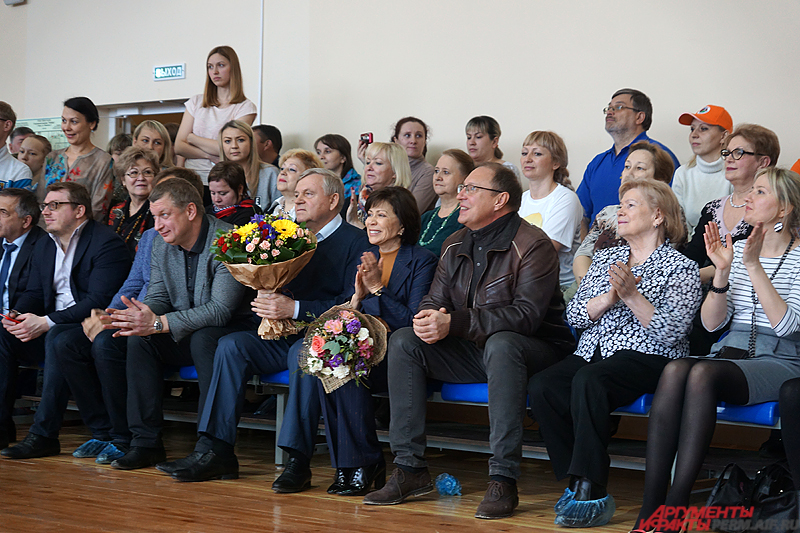 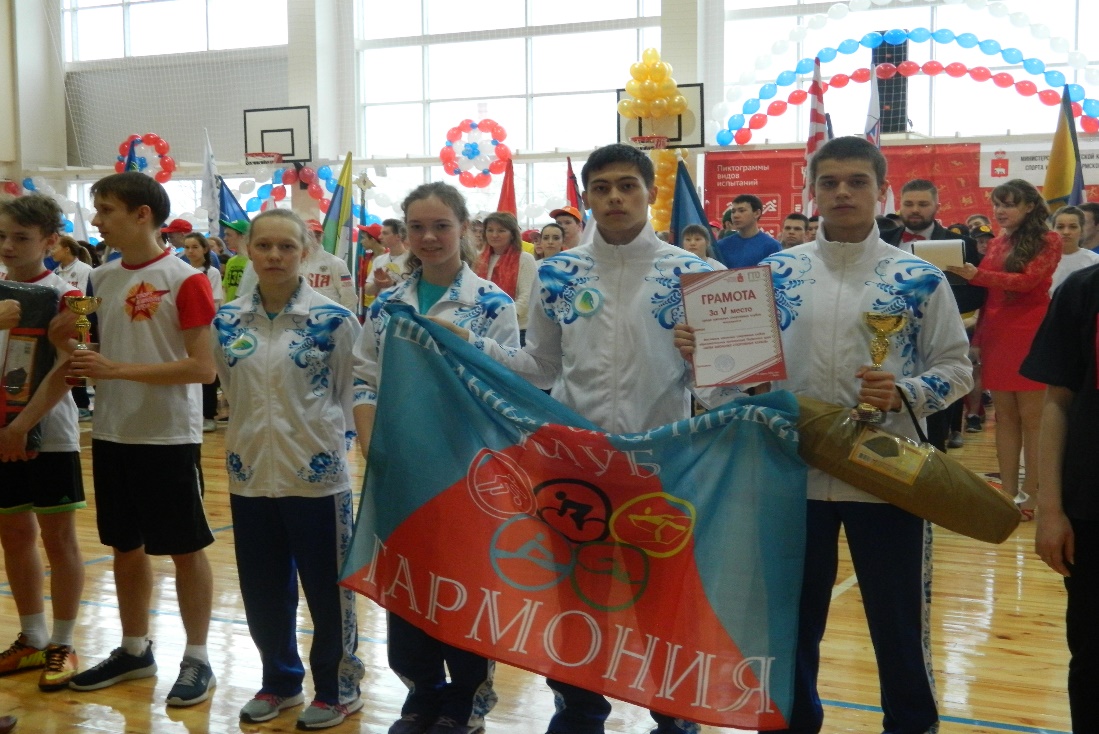 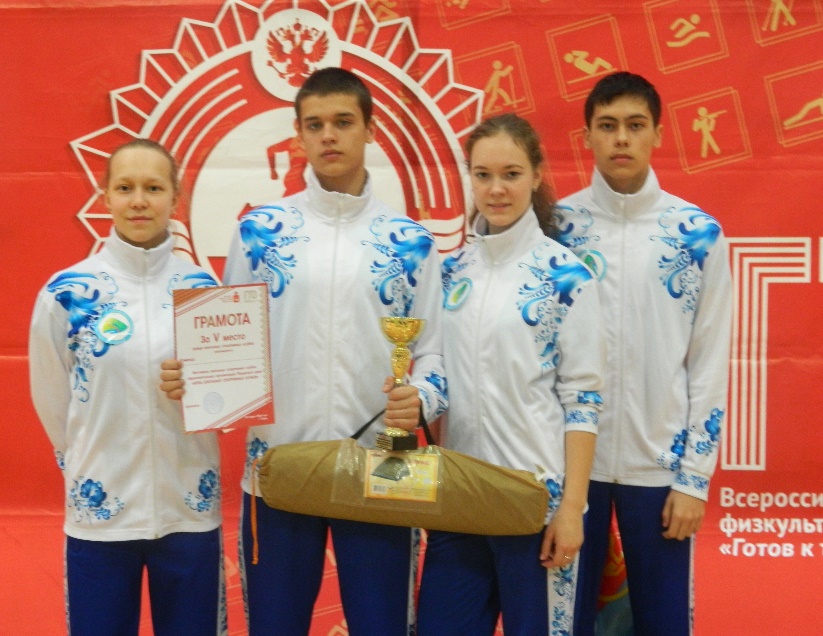 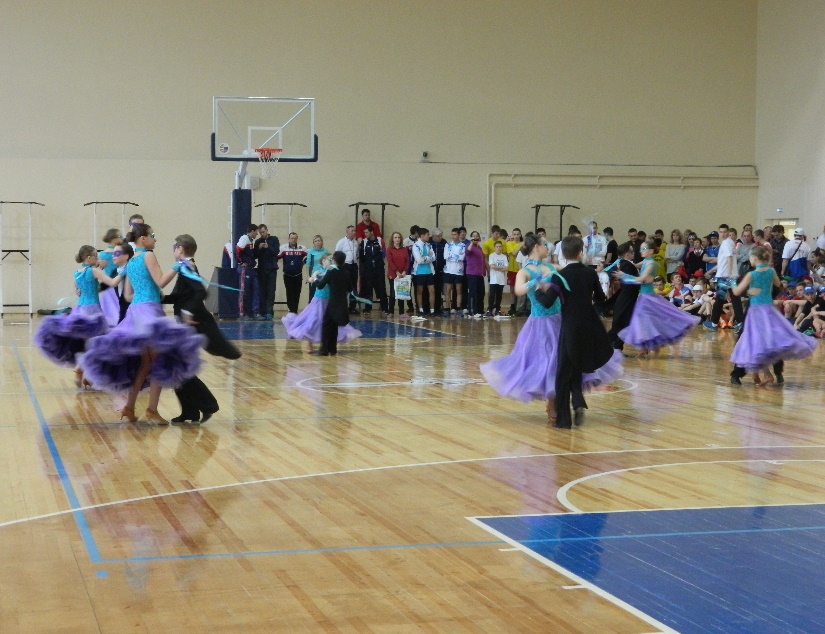 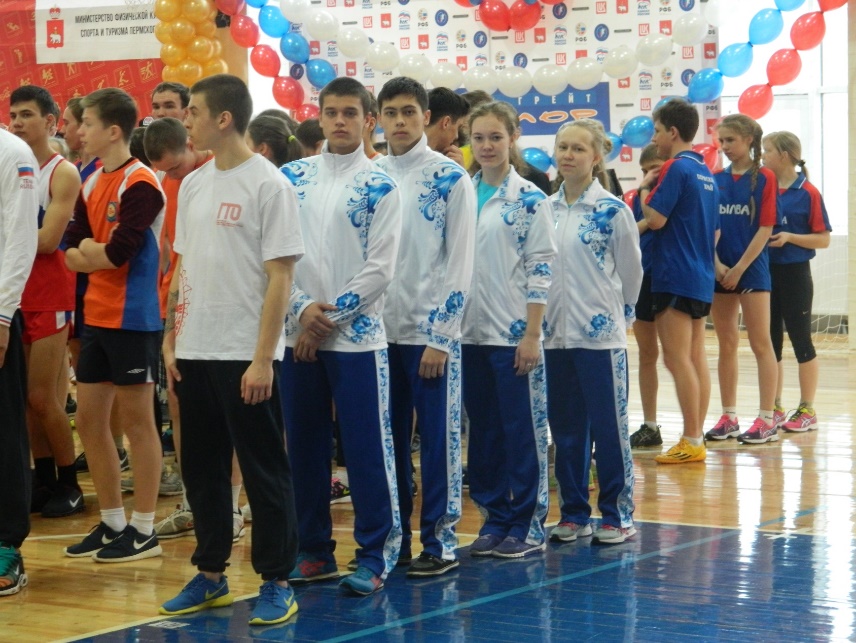 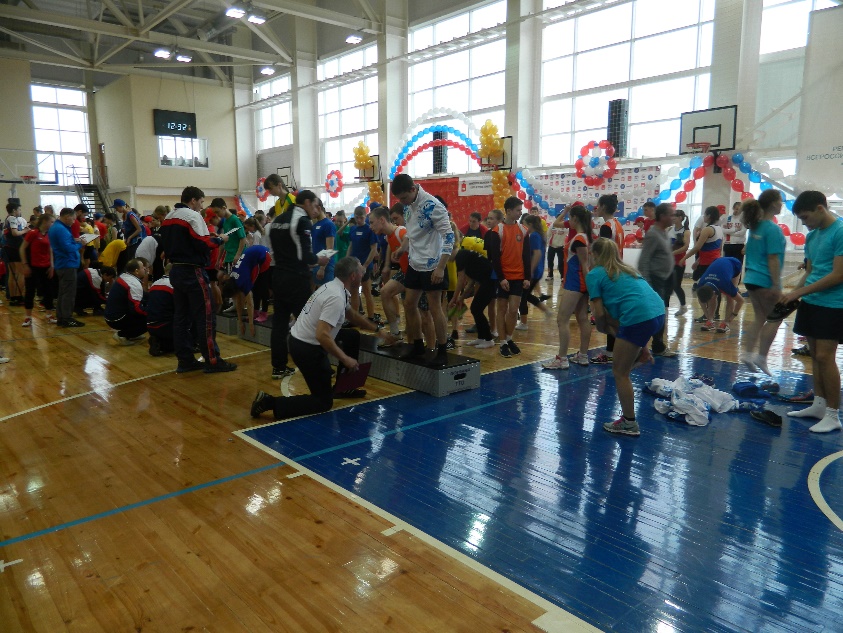 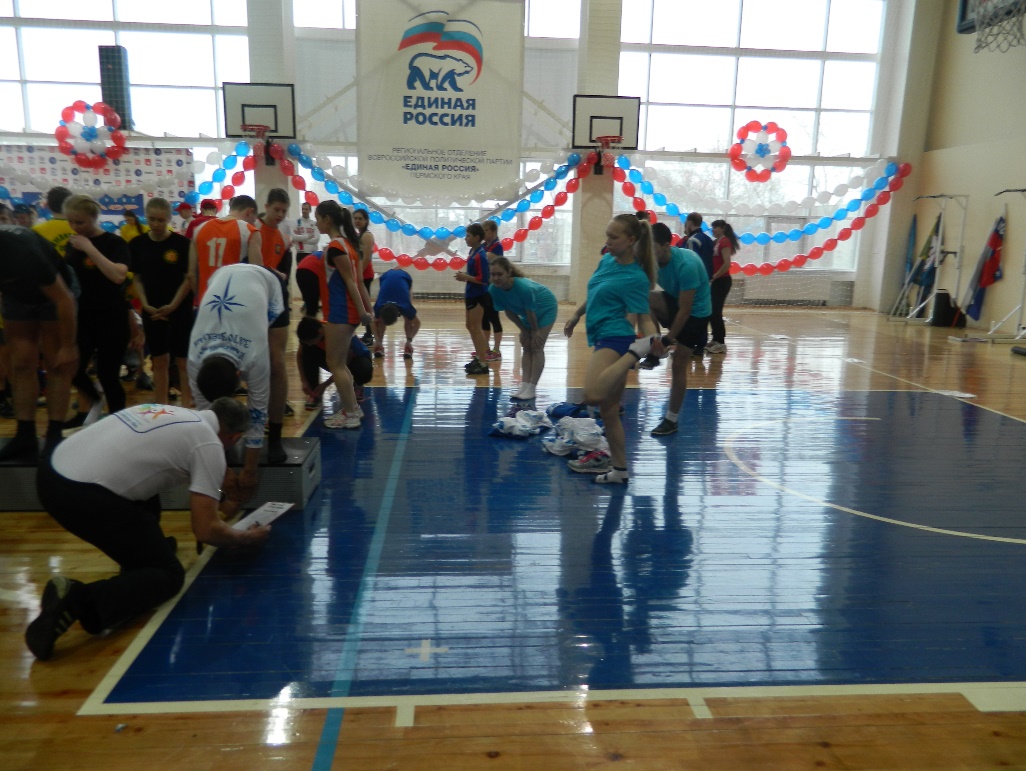 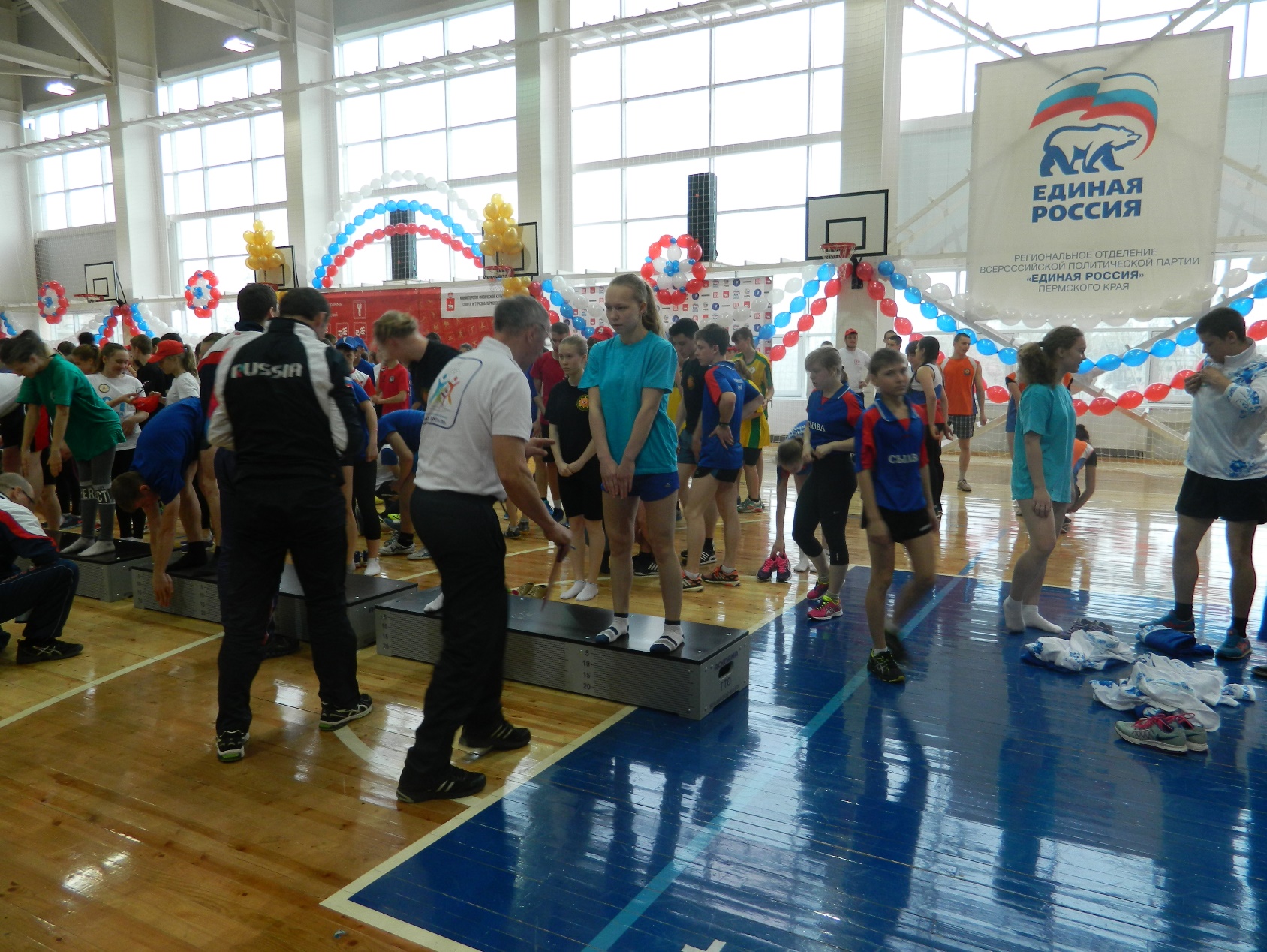 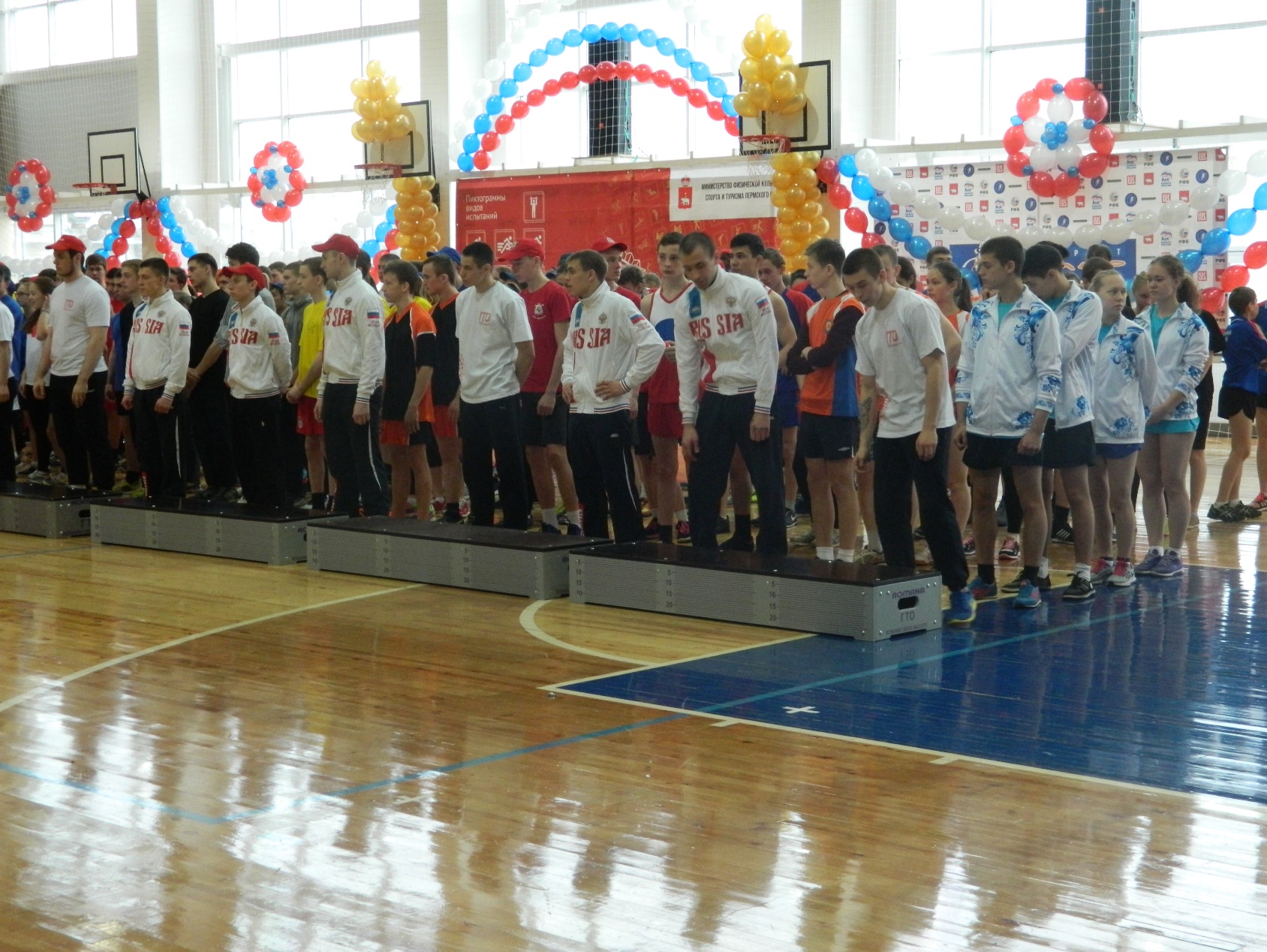 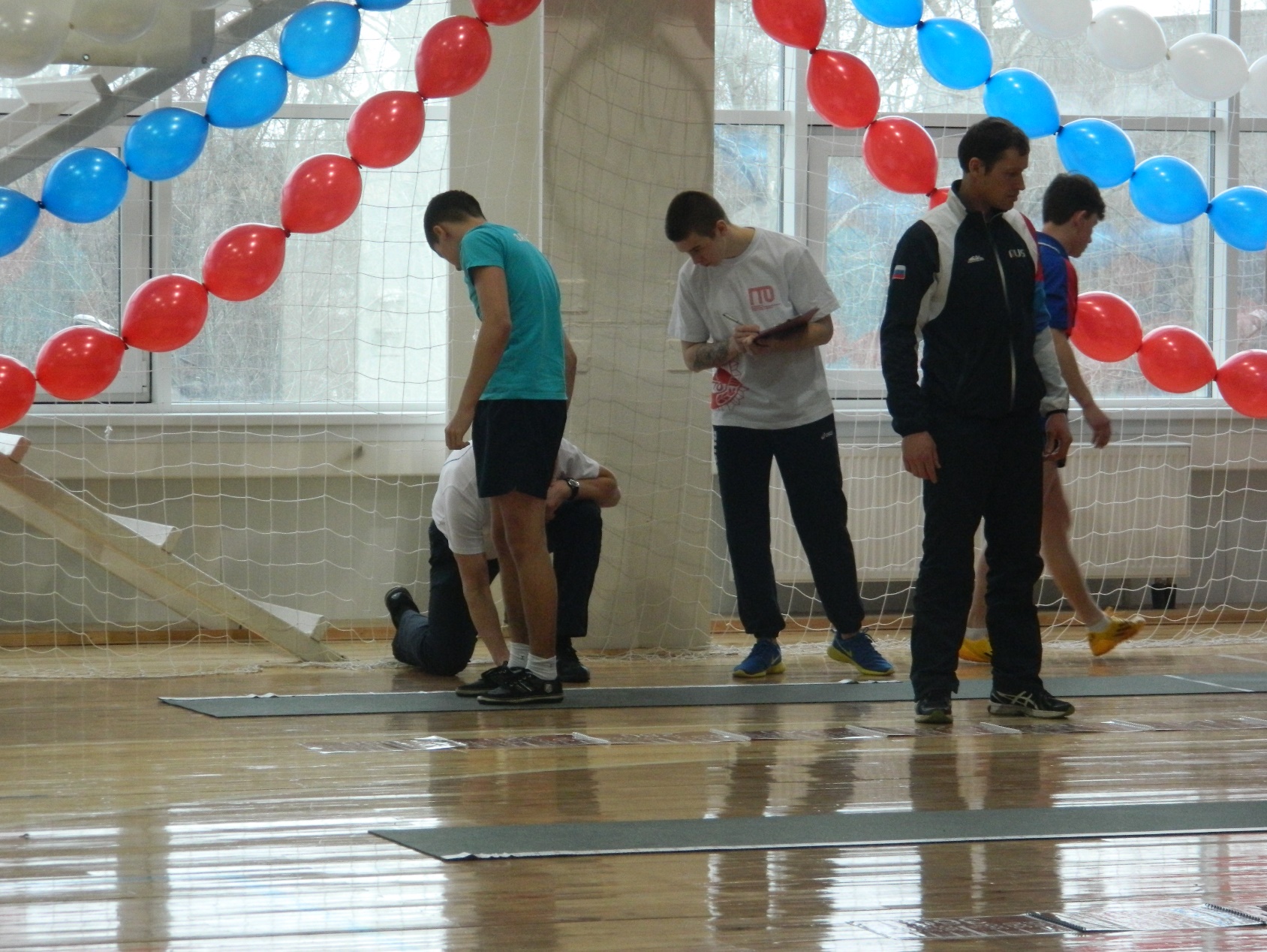 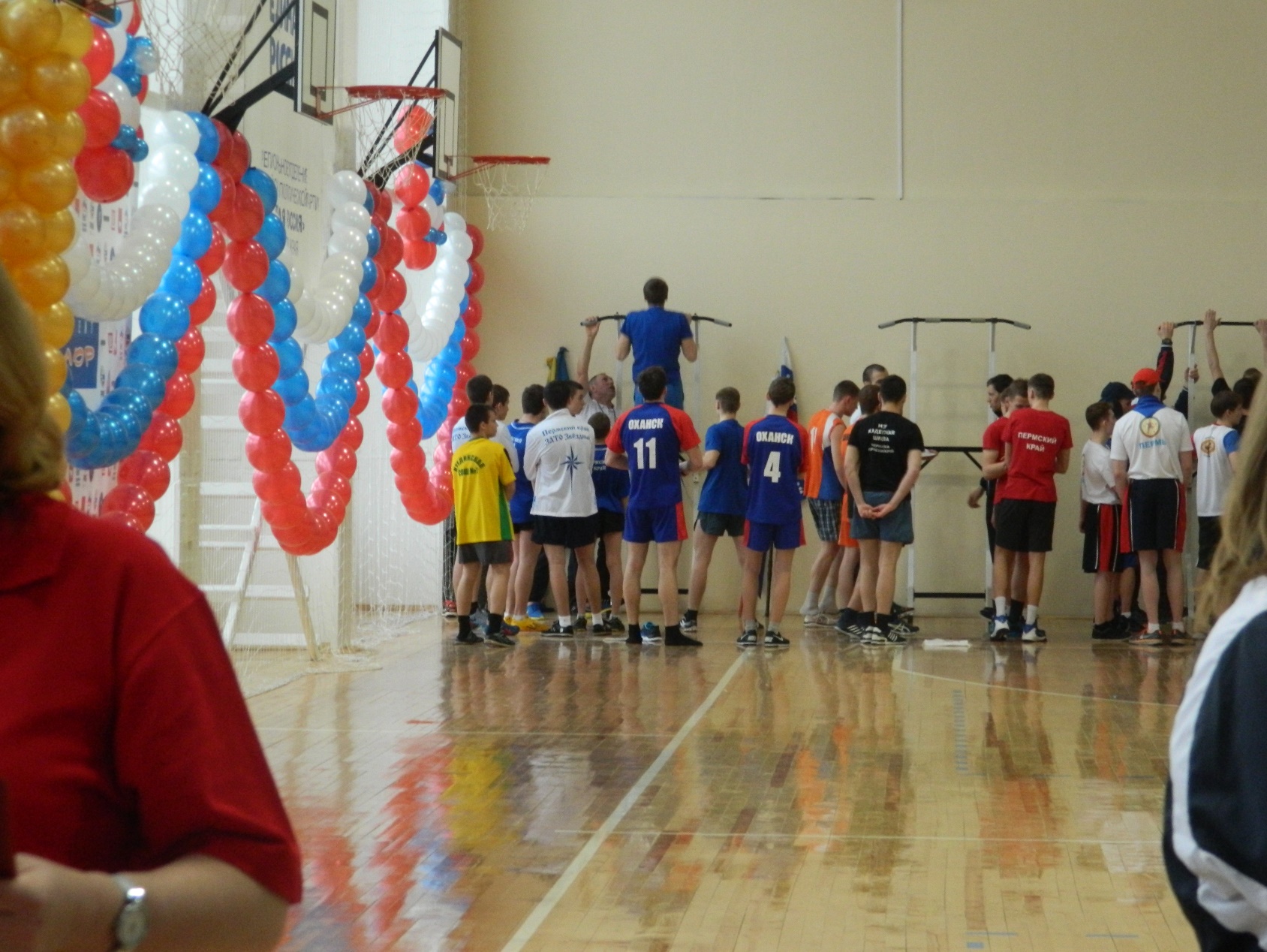 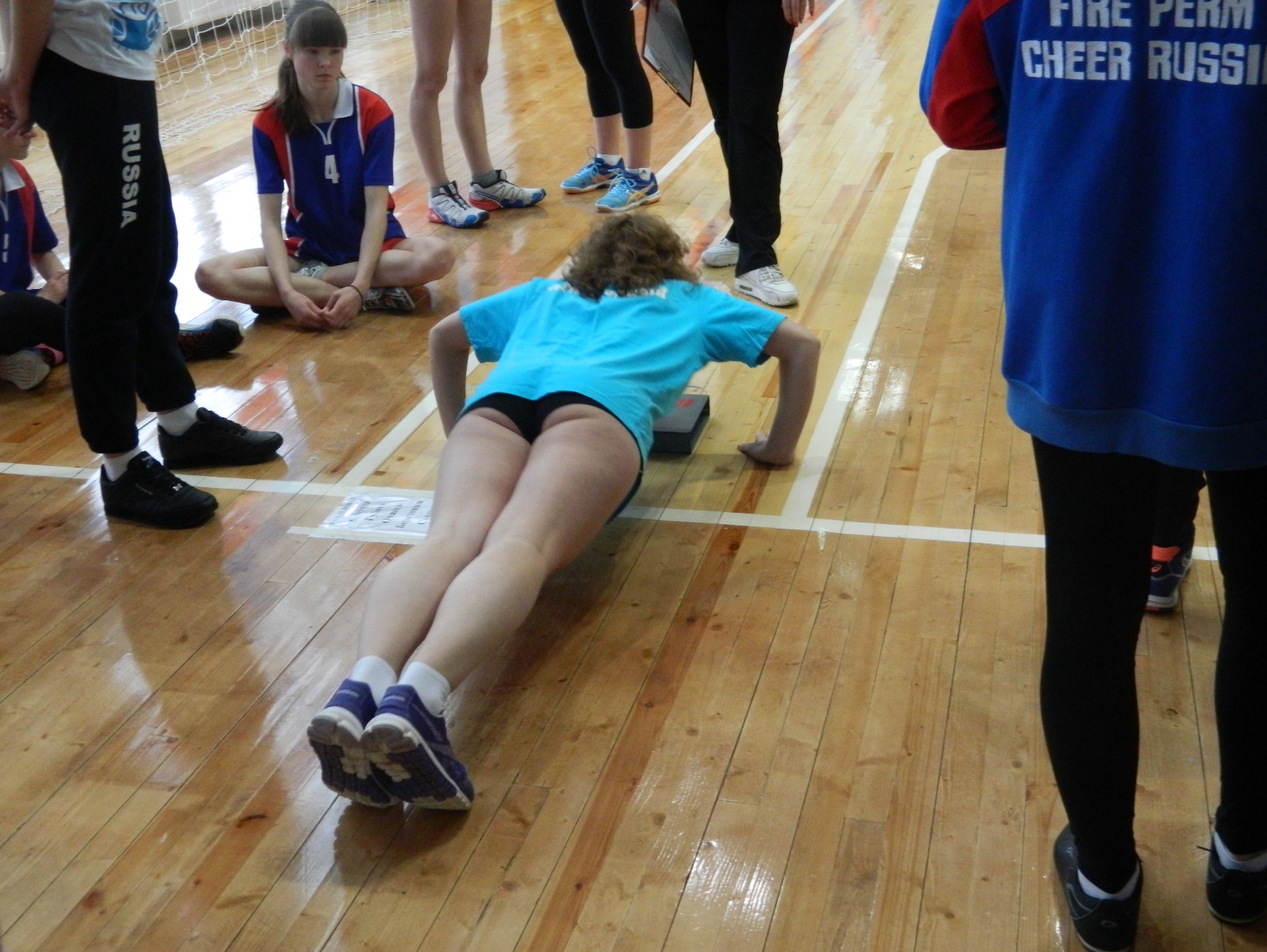 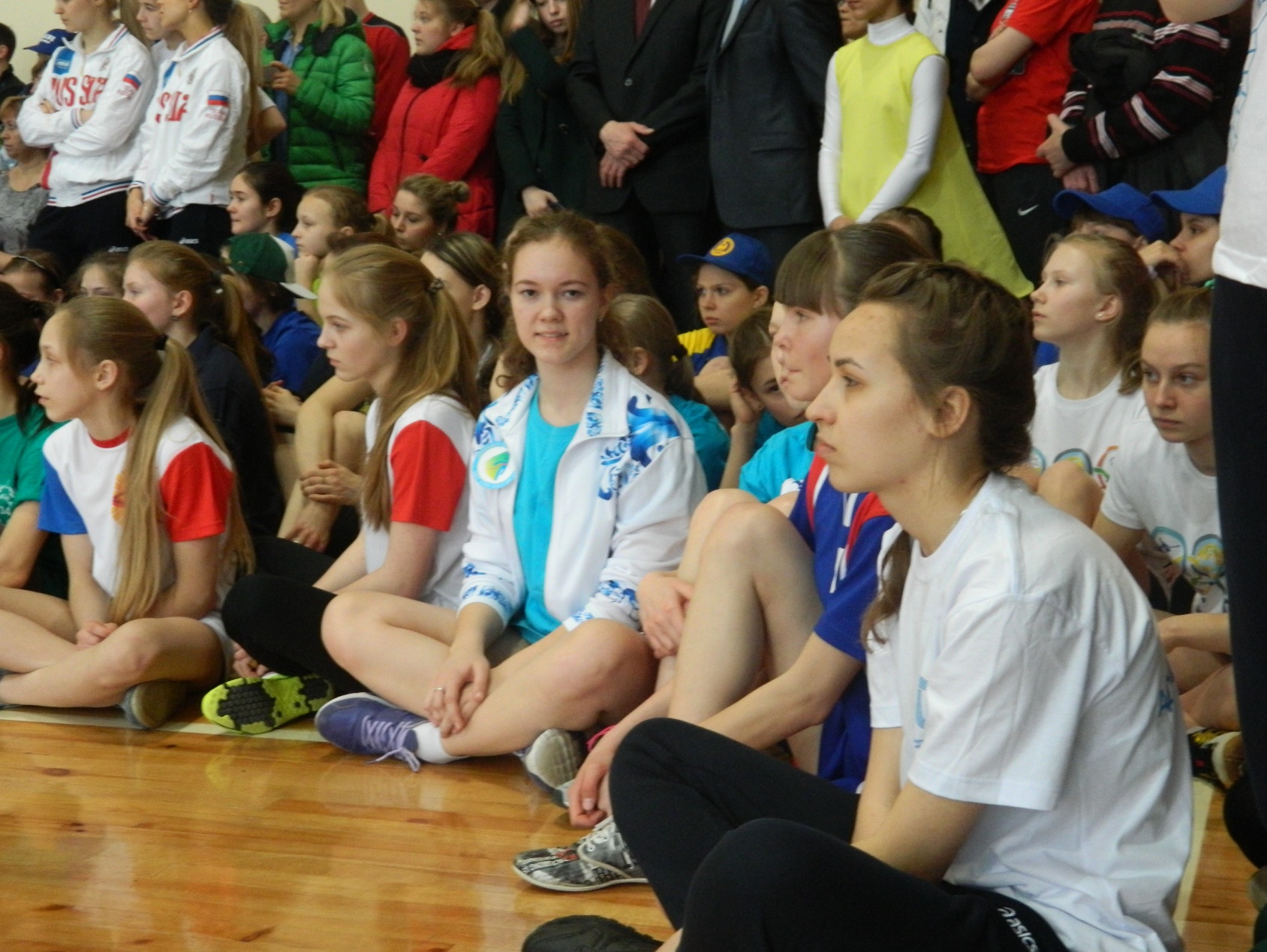 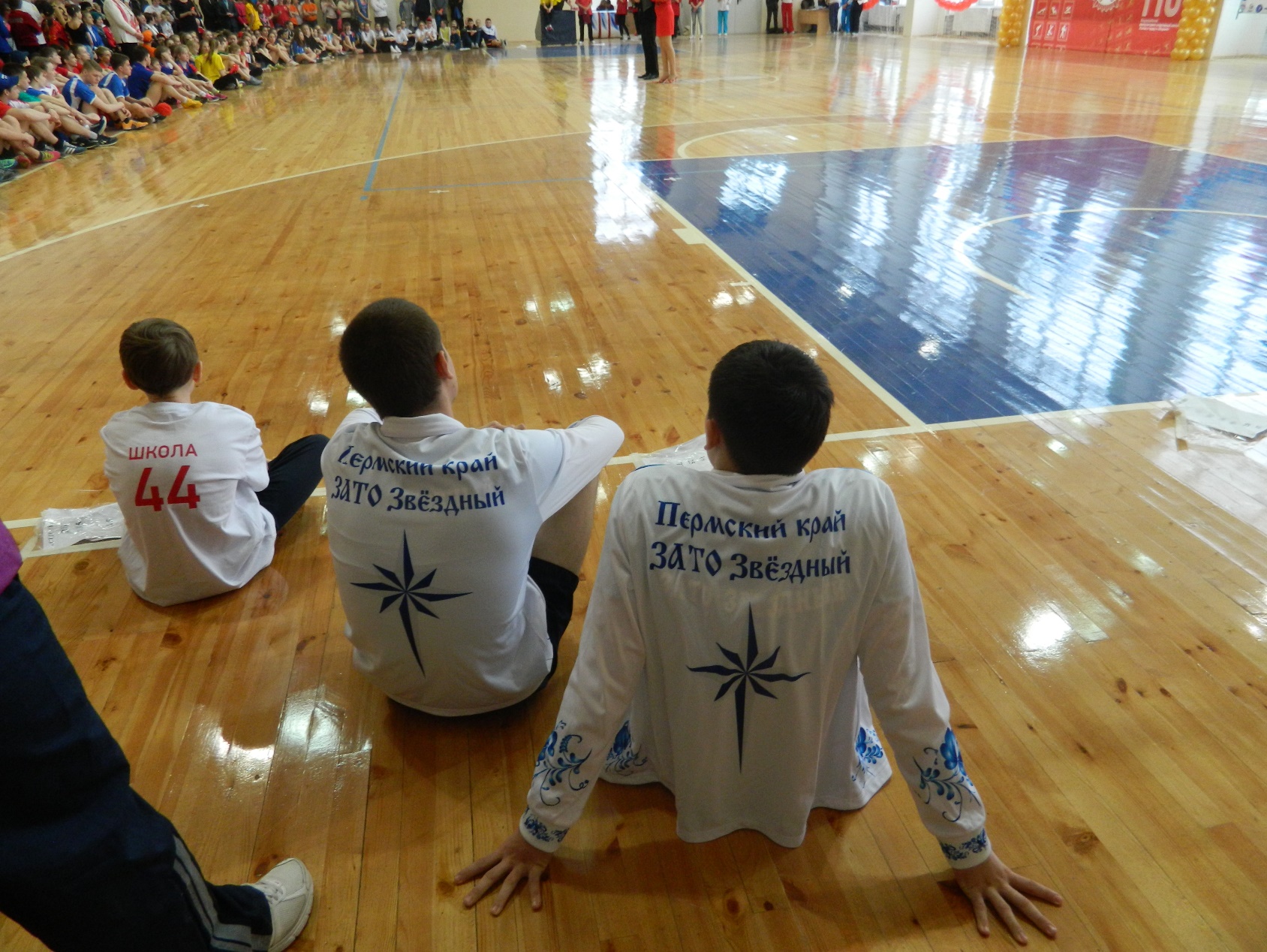 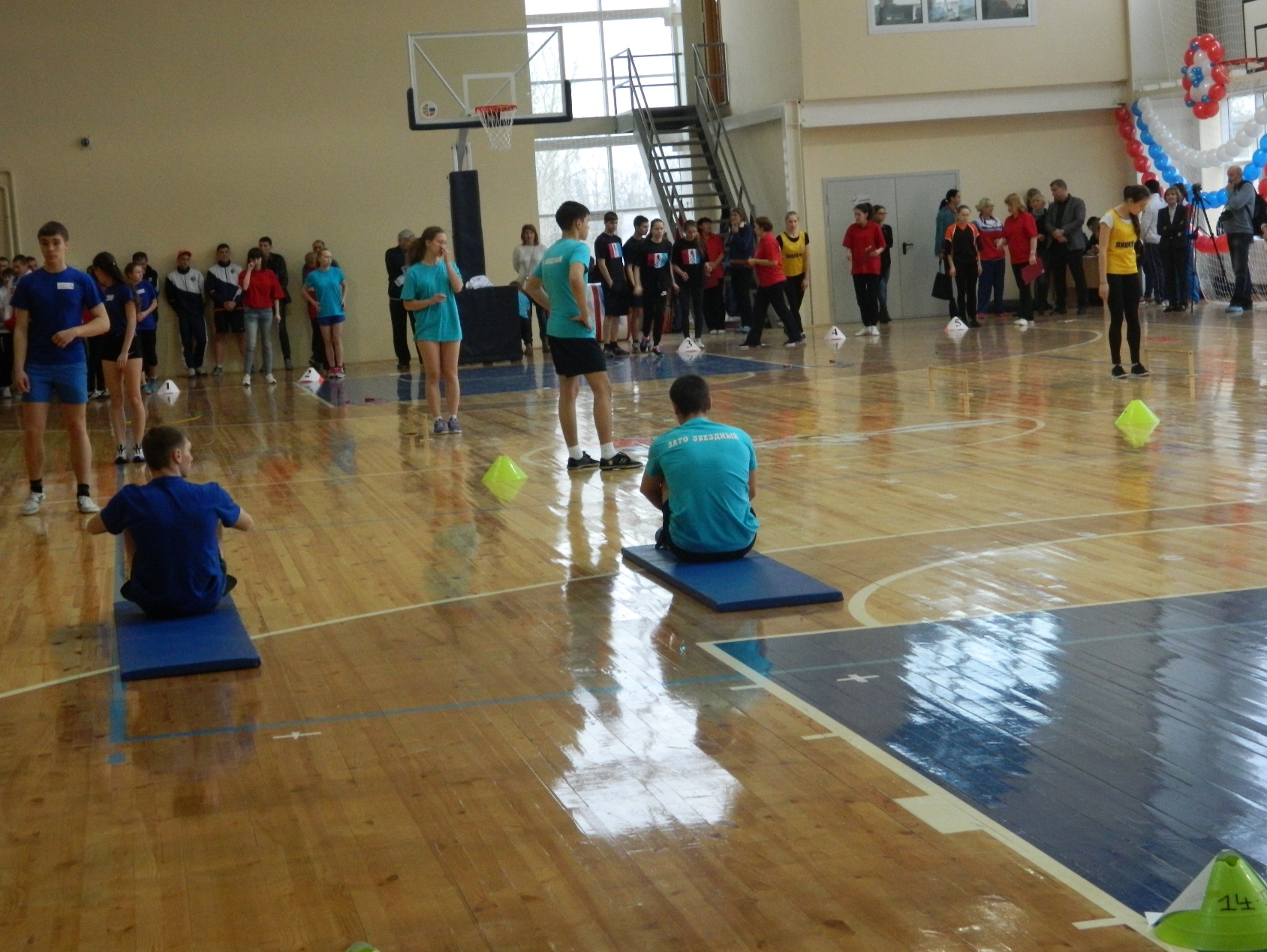 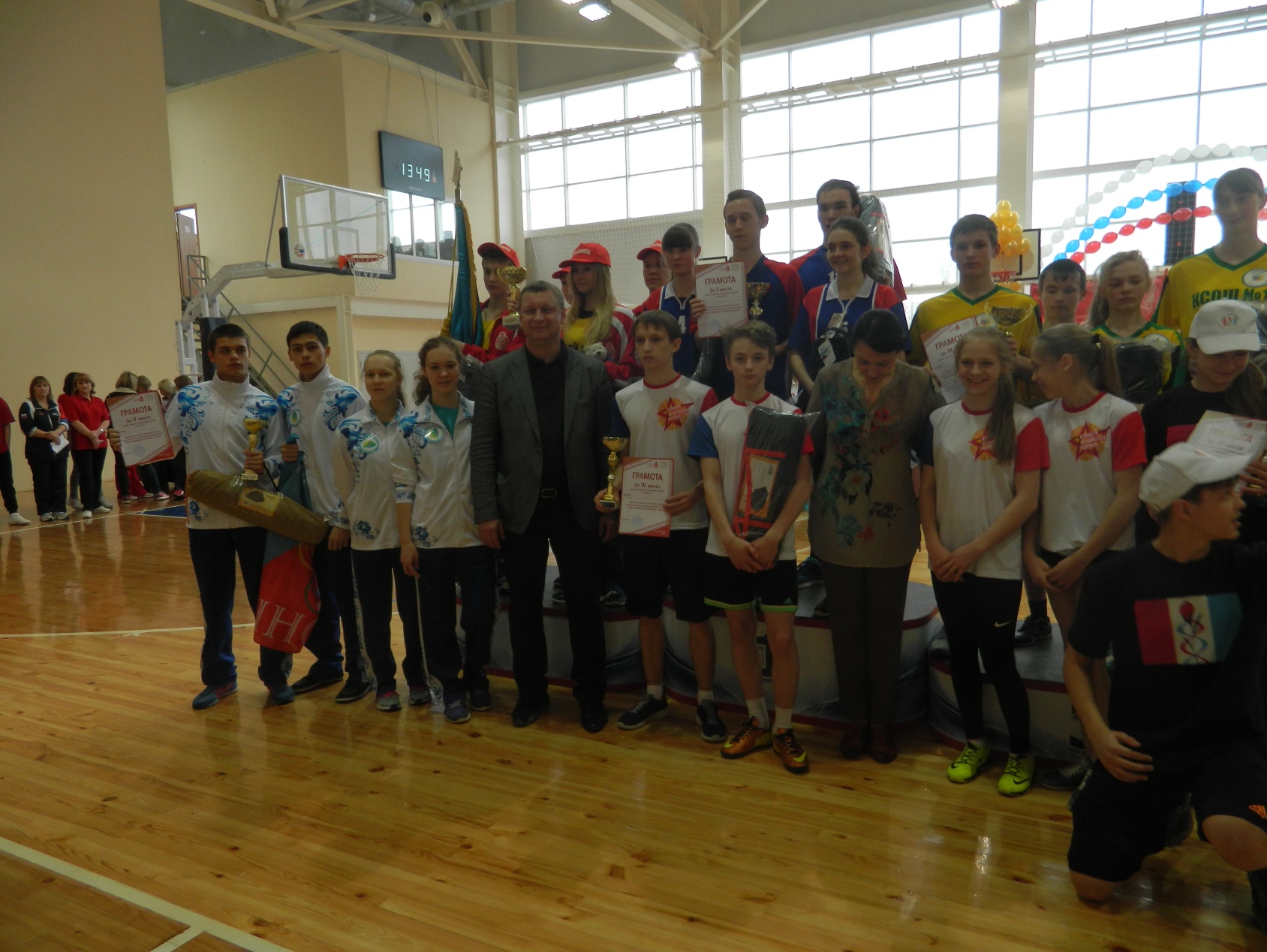 